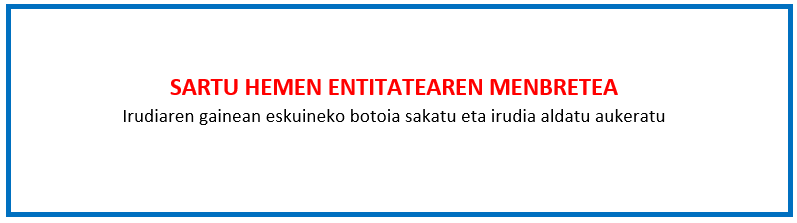 
“ENPRESAK SORTU ETA GARATZEKO PROZESUA SUSTATZEKO PROGRAMA”.2022ko deialdiaKOSTUEN FROGAGIRIEN AITORPENASinadura eta entitatearen Zigilua DeklaratzaileaDeklaratzaileaDeklaratzaileaNAKargua  EntitateaEntitateaIFZProiektuaren izenaProiektuaren izenaProiektuaren izenaProiektuaren izenaAITORTZEN DU lagundutako proiektua aurrera eramateko egindako kostuen frogagiri guztiak, eta jarduerak ekarritako kostuengatik egindako ordainketenak, bat datozela entitateak bere esku dituen jatorrizko agiriekin.Lekua eta data